DOSSIER D’INSCRIPTIONBASKET EN FÊTE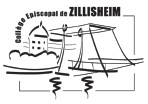 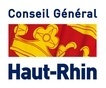 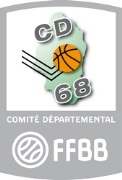 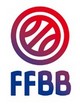 ☐ U7 -	☐ U9	☐ U11M -	☐U11F NOM DU CLUB : ___________________________________________________________________________NOM du responsable de l’inscription :_________________________________________________________TEL (où nous pouvons le joindre le + facilement) : ______________        E-mail :  _______________________RÉSERVATION REPAS DE MIDI 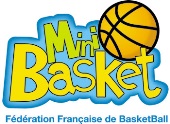 GESTION PAR LE CD68Pour des contraintes évidentes d’organisation, veuillez réserver, dans votre dossier d’inscription, le nombre de repas que vous souhaitez pour les équipes engagées.
Dans la mesure du possible, nous remercions les clubs de bien vouloir collecter les sommes des repas afin de faciliter l’encaissement le 30 mai 2019Attention, repas sur réservation, uniquement.
Petite restauration possible sur place.
               MENU ENFANT - 5 €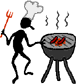                   Steak haché                        Frite
             Cake au chocolat           ou compote de fruitsMENU ADULTE - 8 €                      Escalope de volaille à la crème                  Gratin dauphinois et jeunes carottesTartelette aux framboisesA FAIRE PARVENIR IMPÉRATIVEMENTAVANT le 06 Mai 2019

mini@basket68.com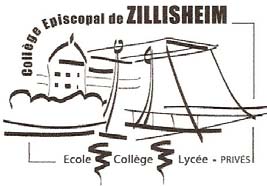 CD de Basket-Ball du Haut-Rhin4 rue de ChemnitzBP 2295
68069 MULHOUSE CEDEX 2INSCRIPTION DES EQUIPES U11M - POUSSINS (Minimum 4 enfants / équipe pour les matchs)NOM DU CLUB : …………………………………………………………………………………………………………………………………………...……..
Mon équipe n’a pas assez de joueurs / joueuses, mais je souhaite les faire participer aux matchs avec une autre équipe incomplète, je coche cette case : ☐

Nom du Responsable : …………………………………..………………………… E-mail…………………………………..…………………………
L’équipe participe aux matchs :  ☐	     L’équipe ne participe pas aux matchs :  ☐Nom du Responsable : …………………………………..………………………… E-mail…………………………………..…………………………
L’équipe participe aux matchs :  ☐	     L’équipe ne participe pas aux matchs :  ☐Nom du Responsable : …………………………………..………………………… E-mail…………………………………..…………………………
L’équipe participe aux matchs :  ☐	     L’équipe ne participe pas aux matchs :  ☐Nom du Responsable : …………………………………..………………………….E-mail…………………………………..…………………………
L’équipe participe aux matchs :  ☐	     L’équipe ne participe pas aux matchs :  ☐Nom du Responsable : …………………………………..………………………… E-mail…………………………………..…………………………
L’équipe participe aux matchs :  ☐	     L’équipe ne participe pas aux matchs :  ☐Nom du Responsable : …………………………………..………………………… E-mail…………………………………..…………………………
L’équipe participe aux matchs :  ☐	     L’équipe ne participe pas aux matchs :  ☐INSCRIPTION DES EQUIPES U11F - POUSSINES (Minimum 4 enfants / équipe pour les matchs)NOM DU CLUB : …………………………………………………………………………………………………………………………………………...……..
Mon équipe n’a pas assez de joueurs / joueuses, mais je souhaite les faire participer aux matchs avec une autre équipe incomplète, je coche cette case : ☐
Nom du Responsable : …………………………………..………………………… E-mail…………………………………..…………………………
L’équipe participe aux matchs :  ☐	     L’équipe ne participe pas aux matchs :  ☐Nom du Responsable : …………………………………..………………………… E-mail…………………………………..…………………………
L’équipe participe aux matchs :  ☐	     L’équipe ne participe pas aux matchs :  ☐Nom du Responsable : …………………………………..………………………… E-mail…………………………………..…………………………
L’équipe participe aux matchs :  ☐	     L’équipe ne participe pas aux matchs :  ☐Nom du Responsable : …………………………………..………………………….E-mail…………………………………..…………………………
L’équipe participe aux matchs :  ☐	     L’équipe ne participe pas aux matchs :  ☐Nom du Responsable : …………………………………..………………………… E-mail…………………………………..…………………………
L’équipe participe aux matchs :  ☐	     L’équipe ne participe pas aux matchs :  ☐Nom du Responsable : …………………………………..………………………… E-mail…………………………………..…………………………
L’équipe participe aux matchs :  ☐	     L’équipe ne participe pas aux matchs :  ☐INSCRIPTION DES EQUIPES U9 - MINIPOUSSIN(E)S (Minimum 4 enfants / équipe pour les matchs)NOM DU CLUB : …………………………………………………………………………………………………………………………………………...……..
Mon équipe n’a pas assez de joueurs / joueuses, mais je souhaite les faire participer aux matchs avec une autre équipe incomplète, je coche cette case : ☐

Nom du Responsable : …………………………………..………………………… E-mail…………………………………..…………………………
L’équipe participe aux matchs :  ☐	     L’équipe ne participe pas aux matchs :  ☐Nom du Responsable : …………………………………..………………………… E-mail…………………………………..…………………………
L’équipe participe aux matchs :  ☐	     L’équipe ne participe pas aux matchs :  ☐Nom du Responsable : …………………………………..………………………… E-mail…………………………………..…………………………
L’équipe participe aux matchs :  ☐	     L’équipe ne participe pas aux matchs :  ☐Nom du Responsable : …………………………………..………………………….E-mail…………………………………..…………………………
L’équipe participe aux matchs :  ☐	     L’équipe ne participe pas aux matchs :  ☐Nom du Responsable : …………………………………..………………………… E-mail…………………………………..…………………………
L’équipe participe aux matchs :  ☐	     L’équipe ne participe pas aux matchs :  ☐Nom du Responsable : …………………………………..………………………… E-mail…………………………………..…………………………
L’équipe participe aux matchs :  ☐	     L’équipe ne participe pas aux matchs :  ☐
NOM DU CLUB : …………………………………………………………………………………………………………………………………………...……..
Mon équipe n’a pas assez de joueurs / joueuses, mais je souhaite les faire participer aux matchs avec une autre équipe incomplète, je coche cette case :☐
Nom du Responsable : …………………………………..…………………………E-mail…………………………………..…………………………
L’équipe participe aux matchs : ☐	     L’équipe ne participe pas aux matchs :  ☐Nom du Responsable : …………………………………..………………………… E-mail…………………………………..…………………………
L’équipe participe aux matchs :  ☐	     L’équipe ne participe pas aux matchs :  ☐Nom du Responsable : …………………………………..………………………… E-mail…………………………………..…………………………
L’équipe participe aux matchs :  ☐	     L’équipe ne participe pas aux matchs :  ☐Nom du Responsable : …………………………………..………………………….E-mail…………………………………..…………………………
L’équipe participe aux matchs :  ☐	     L’équipe ne participe pas aux matchs :  ☐Nom du Responsable : …………………………………..………………………… E-mail…………………………………..…………………………
L’équipe participe aux matchs :  ☐	     L’équipe ne participe pas aux matchs :  ☐Nom du Responsable : …………………………………..………………………… E-mail…………………………………..…………………………L’équipe participe aux matchs :  ☐	     L’équipe ne participe pas aux matchs :  ☐NOMBRE DE REPAS ADULTENOMBRE DE REPAS ENFANTEQUIPE 1 Noms, prénomsSexeN° de LicenceEQUIPE 1 1EQUIPE 1 2EQUIPE 1 3EQUIPE 1 4EQUIPE 1 5EQUIPE 1 6EQUIPE 1 7EQUIPE 2 Noms, prénomsSexeN° de LicenceEQUIPE 2 1EQUIPE 2 2EQUIPE 2 3EQUIPE 2 4EQUIPE 2 5EQUIPE 2 6EQUIPE 2 7EQUIPE 3 Noms, prénomsSexeN° de LicenceEQUIPE 3 1EQUIPE 3 2EQUIPE 3 3EQUIPE 3 4EQUIPE 3 5EQUIPE 3 6EQUIPE 3 7EQUIPE 4 Noms, prénomsSexeN° de LicenceEQUIPE 4 1EQUIPE 4 2EQUIPE 4 3EQUIPE 4 4EQUIPE 4 5EQUIPE 4 6EQUIPE 4 7EQUIPE 5 Noms, prénomsSexeN° de LicenceEQUIPE 5 1EQUIPE 5 2EQUIPE 5 3EQUIPE 5 4EQUIPE 5 5EQUIPE 5 6EQUIPE 5 7EQUIPE 6EQUIPE 6EQUIPE 6EQUIPE 6EQUIPE 6EQUIPE 6EQUIPE 6EQUIPE 6EQUIPE 1 Noms, prénomsSexeN° de LicenceEQUIPE 1 1EQUIPE 1 2EQUIPE 1 3EQUIPE 1 4EQUIPE 1 5EQUIPE 1 6EQUIPE 1 7EQUIPE 2 Noms, prénomsSexeN° de LicenceEQUIPE 2 1EQUIPE 2 2EQUIPE 2 3EQUIPE 2 4EQUIPE 2 5EQUIPE 2 6EQUIPE 2 7EQUIPE 3 Noms, prénomsSexeN° de LicenceEQUIPE 3 1EQUIPE 3 2EQUIPE 3 3EQUIPE 3 4EQUIPE 3 5EQUIPE 3 6EQUIPE 3 7EQUIPE 4 Noms, prénomsSexeN° de LicenceEQUIPE 4 1EQUIPE 4 2EQUIPE 4 3EQUIPE 4 4EQUIPE 4 5EQUIPE 4 6EQUIPE 4 7EQUIPE 5 Noms, prénomsSexeN° de LicenceEQUIPE 5 1EQUIPE 5 2EQUIPE 5 3EQUIPE 5 4EQUIPE 5 5EQUIPE 5 6EQUIPE 5 7EQUIPE 6 Noms, prénomsSexeN° de LicenceEQUIPE 6 1EQUIPE 6 2EQUIPE 6 3EQUIPE 6 4EQUIPE 6 5EQUIPE 6 6EQUIPE 6 7EQUIPE 1 Noms, prénomsSexeN° de LicenceEQUIPE 1 1EQUIPE 1 2EQUIPE 1 3EQUIPE 1 4EQUIPE 1 5EQUIPE 1 6EQUIPE 1 7EQUIPE 2 Noms, prénomsSexeN° de LicenceEQUIPE 2 1EQUIPE 2 2EQUIPE 2 3EQUIPE 2 4EQUIPE 2 5EQUIPE 2 6EQUIPE 2 7EQUIPE 3 Noms, prénomsSexeN° de LicenceEQUIPE 3 1EQUIPE 3 2EQUIPE 3 3EQUIPE 3 4EQUIPE 3 5EQUIPE 3 6EQUIPE 3 7EQUIPE 4 Noms, prénomsSexeN° de LicenceEQUIPE 4 1EQUIPE 4 2EQUIPE 4 3EQUIPE 4 4EQUIPE 4 5EQUIPE 4 6EQUIPE 4 7EQUIPE 5 Noms, prénomsSexeN° de LicenceEQUIPE 5 1EQUIPE 5 2EQUIPE 5 3EQUIPE 5 4EQUIPE 5 5EQUIPE 5 6EQUIPE 5 7EQUIPE 6 Noms, prénomsSexeN° de LicenceEQUIPE 6 1EQUIPE 6 2EQUIPE 6 3EQUIPE 6 4EQUIPE 6 5EQUIPE 6 6EQUIPE 6 7EQUIPE 1 Noms, prénomsSexeN° de LicenceEQUIPE 1 1EQUIPE 1 2EQUIPE 1 3EQUIPE 1 4EQUIPE 1 5EQUIPE 1 6EQUIPE 1 7EQUIPE 2Noms, prénomsSexeN° de LicenceEQUIPE 21EQUIPE 22EQUIPE 23EQUIPE 24EQUIPE 25EQUIPE 26EQUIPE 27EQUIPE 3Noms, prénomsSexeN° de LicenceEQUIPE 31EQUIPE 32EQUIPE 33EQUIPE 34EQUIPE 35EQUIPE 36EQUIPE 37EQUIPE 4Noms, prénomsSexeN° de LicenceEQUIPE 41EQUIPE 42EQUIPE 43EQUIPE 44EQUIPE 45EQUIPE 46EQUIPE 47EQUIPE 5Noms, prénomsSexeN° de LicenceEQUIPE 51EQUIPE 52EQUIPE 53EQUIPE 54EQUIPE 55EQUIPE 56EQUIPE 57EQUIPE 6Noms, prénomsSexeN° de LicenceEQUIPE 61EQUIPE 62EQUIPE 63EQUIPE 64EQUIPE 65EQUIPE 66EQUIPE 67